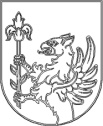 GRAD BENKOVACPovjerenstvo za dodjelu stipendija 
PRIJAVA ZA STIPENDIJUGrada Benkovca i OTP Banke za akademsku 2016/17. godinu Podaci o studentu:Podaci o školovanju:(Prema potrebi proširiti prostor za unos teksta)Potpisom potvrđujem istinitost navedenih podataka.U Benkovcu, ___________________ . godine 														PODNOSITELJ PRIJAVE:                                                                             _______________________Uz prijavu za dodjelu stipendije prilažem sljedeće dokumente:(zaokruži redni broj dokumenta koji se prilaže)uvjerenje o prebivalištu ili preslika osobne iskaznice (za podnositelja i roditelje),potvrdu o upisu u tekuću akademsku godinu,potvrda o prosječnom mjesečnom primanju u protekla tri mjeseca za roditelje
 ili staratelje (plaća, mirovina - za oba roditelja),potvrda o visini dohotka za proteklu godinu od Porezne uprave (oba roditelja),vlastoručno potpisana izjava o zajedničkom domaćinstvu (nije potrebno ovjeravati),preslika rješenja o pravu na zajamčenu minimalnu naknadu (korisnici soc.pomoći),potvrda o nezaposlenosti od Hrvatskog zavoda za zapošljavanje (za nezaposlene punoljetne članove domaćinstva),Prijavu s pripadajućom dokumentacijom propisanom natječajem, dostaviti na adresu: 
                     GRAD BENKOVAC, Šetalište kneza Branimira 12, 23420 Benkovac„Javni natječaj za dodjelu stipendije Grada Benkovca i OTP Banke – ne otvaraj"                                          Povjerenstvo za dodjelu stipendija    Ime i prezime (ime roditelja):Datum i mjesto rođenja:OIB studenta:Adresa stalnog prebivališta:Broj telefona/mobitela, e-mail:Naziv fakulteta:Naziv smjera:Akademski/stručni nazivkoji se stječe završetkom studija:Godina upisa na prvu godinu studija:Koja je godina studija upisana akademske 2015/2016. godine?Jeste li podnijeli zahtjev za ostvarivanje stipendije iz drugog izvora (navesti naziv)?